PROGRAMA DE INCENTIVO À PESQUISA ACADÊMICA – PIPARELATÓRIO FINAL DE ATIVIDADES DE PESQUISA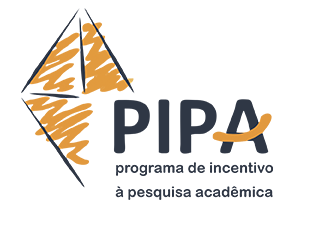 TÍTULO DA PESQUISAAcadêmicos:           Professor Orientador:          União da Vitória, PRMês / AnoORIENTAÇÕES GERAIS PARA A ELABORAÇÃO DO RELATÓRIO FINAL	O objetivo do relatório final é reunir os principais resultados da pesquisa realizada ao longo do ano corrente. Visando valorizar a produção científica do Uniuv, o PIPA propõe a elaboração do relatório final no formato de um artigo científico, seguindo as normas acadêmicas aplicáveis ao Uniuv.	A ideia de se elaborar o relatório neste formato se dá pela facilidade posterior que a equipe desenvolvedora do projeto terá para submeter e publicar o seu trabalho em uma revista científica, divulgando o conhecimento científico obtido e gerando contribuições na sua área de atuação.	O artigo deve ter, no mínimo, 10 páginas e, no máximo, 20 páginas, em fonte Arial 12, com espaçamento 1,5, e margens: superior – 3 cm, inferior – 2 cm, esquerda – 3 cm, e direita – 2 cm. As páginas não devem ser numeradas.	A seguir, apresenta-se o a estruturação do relatório final, no formato de artigo científico, o qual deverá ser entregue acompanhado da capa, conforme o modelo acima exposto.	Se persistirem dúvidas em relação aos principais elementos de um artigo científico, consultar: http://www.uniuv.edu.br/arquivos/artigo.pdfRESUMO Redigir o resumo em tamanho 12, fonte Arial, espaçamento simples. Limitado a até 250 palavras.Palavras-chave: inserir até 5 palavras-chave, que não repitam as contidas no títuloABSTRACT Redigir o resumo em inglês, em tamanho 12, fonte Arial, espaçamento simples. Limitado a até 250 palavras.Key-words: inserir as palavras chave, traduzidas para o inglêsINTRODUÇÃO	Insira aqui a sua introdução, justificativa e objetivos do trabalho.(fonte Arial, tamanho 12, espaçamento 1,5 pts). 2 FUNDAMENTAÇÃO TEÓRICA 	Insira aqui o seu referencial teórico, citando os principais trabalhos que abordam sobre o mesmo tema.(fonte Arial, tamanho 12, espaçamento 1,5 pts). 3 MATERIAL E MÉTODOS	Insira aqui a metodologia da pesquisa, como a pesquisa foi desenvolvida, os materiais utilizados, os instrumentos de coleta de dados aplicados (questionários, experimentos, entrevistas, pesquisa bibliográfica, etc). (fonte Arial, tamanho 12, espaçamento 1,5 pts). 4 RESULTADOS E DISCUSSÃO	Insira aqui os resultados da pesquisa, enfatizando as atividades desenvolvidas. Neste item, também deve ser apresentada a discussão do trabalho, confrontando os resultados obtidos com a literatura pertinente. Utilize gráficos, tabelas e quadros para apresentar seus resultados. Imagens ou ilustrações devem vir em resolução mínima de 300 dpi para garantir a qualidade na reprodução impressa. Gráficos, tabelas (ambos com título e fonte), equações e notas de rodapé devem ser limitados às necessidades do texto, sempre que possível, em preto e branco ou escala de cinza.  (fonte Arial, tamanho 12, espaçamento 1,5 pts). Exemplo:	O Gráfico 1 apresenta os valores obtidos para os parâmetros analisados.    Gráfico 1 – Título    Fonte: dos autores (ano).5 CONSIDERAÇÕES FINAIS	Insira aqui as conclusões ou considerações finais obtidas a partir da realização da pesquisa, comentando se os objetivos propostos foram atingidos. Também podem ser relatadas as dificuldades encontradas e sugestões para trabalhos futuros (fonte Arial, tamanho 12, espaçamento 1,5 pts). 6 REFERÊNCIAS BIBLIOGRÁFICAS	Cite aqui todas as referências usadas (em ordem alfabética e seguindo as Normas Acadêmicas Uniuv - http://www.uniuv.edu.br/arquivos/normas.pdf) e a norma ABNT, NBR 6023. (fonte Arial, tamanho 12, espaçamento simples, alinhado à esquerda). ANEXOSAnexe, em páginas separadas ao conteúdo do relatório, os certificados dos eventos ou publicações onde os resultados da pesquisa foram divulgados (por exemplo, ENAPROC) e demais comprovações referentes à divulgação do trabalho. Se necessário, podem ser anexados laudos de análise, instrumentos de coleta de dados, entre outros documentos de relevância para a explicação de resultados e compreensão do trabalho.Veja o exemplo na próxima página.ANEXO I – CERTIFICADO DE APRESENTAÇÃO DOS RESULTADOS DA PESQUISA NO ENCONTRO ANUAL DE PRODUÇÃO CIENTÍFICAInserir a cópia ou imagem do referido documento